Rumah Sakit Panti Rapih Memperingati Hari Diabetes NasionalYogyakarta, 23 april 2024- Tanggal 18 april kemarin diperingati sebagai hari diabetes nasional, Rumah Sakit Panti Rapih mengadakan acara memperingati hari diabetes, yang dimana dihadiri oleh kepala rumah sakit dan masyarakat sekitar.Dalam acara tersebut  masyarakat di berikan makanan bergizi yang aman dikonsumsi bagi penderita diabetes dan juga diberikan penyuluhan tentang makanan apa saja yang harus dihindari oleh para penderita diabetes, mengingat semakin meningkatnya para penderita diabetes, masyarakat diharapkan mampu meningkatkan kesadaran pentingnya menjaga pola makan dan gaya hidup sehat agar terhindar dari penyakit diabetes melitus, Diabetes Melitus (DM) merupakan suatu penyakit atau gangguan metabolisme kronis dengan multi etiologi yang ditandai dengan tingginya kadar gula darah disertai dengan gangguan metabolisme karbohidrat, lipid, dan protein sebagai akibat insufisiensi fungsi insulin.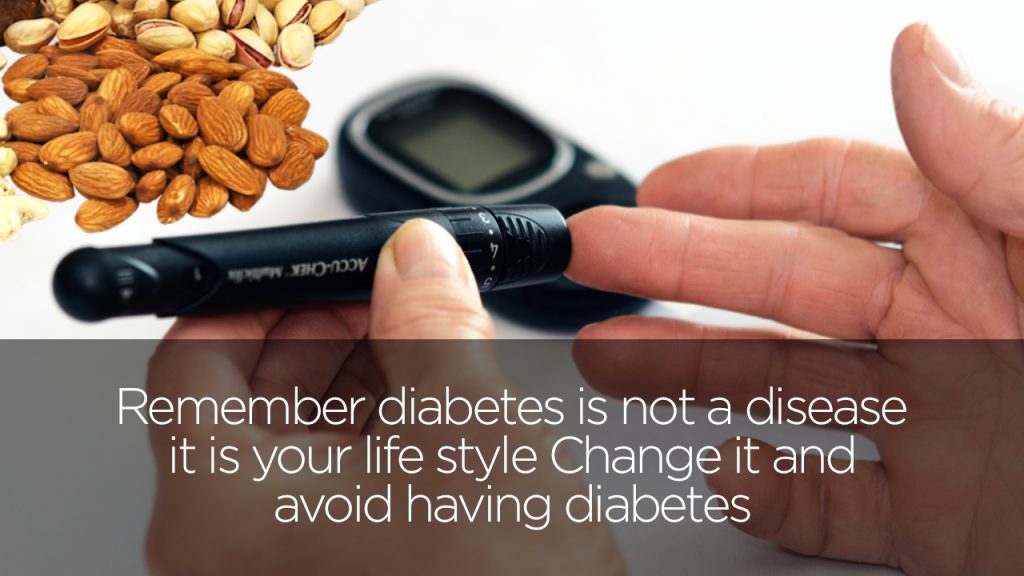 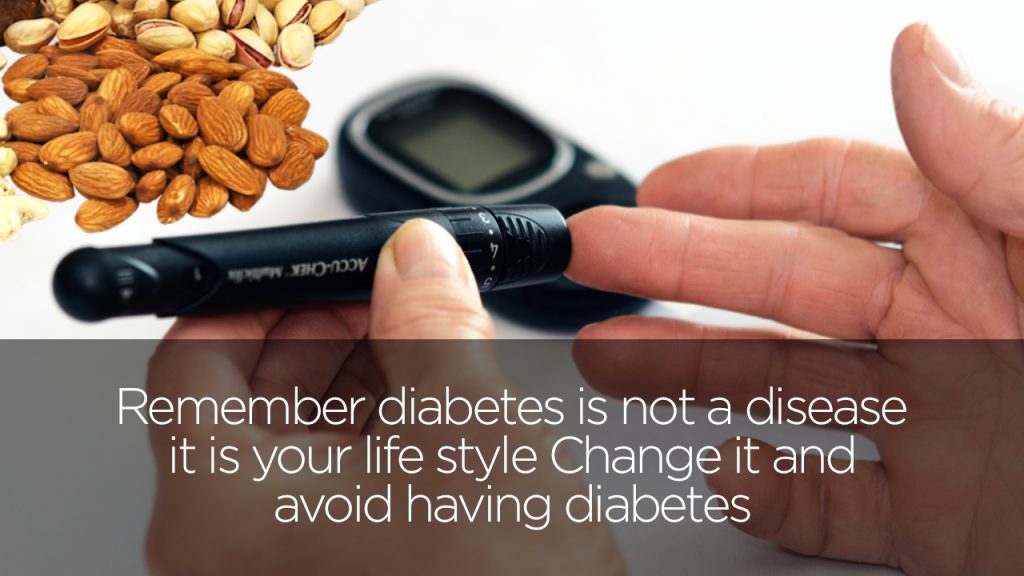 Info KontakMeyli Nurul AgasiUniversitas Ahmad Dahlan0853332544742300029188@webmail.uad.ac.id